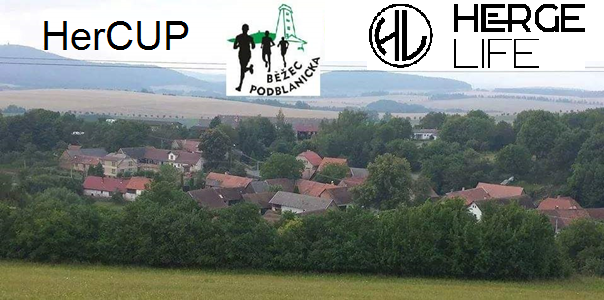 Propozice k závodu Vračkovský HerCUPTermín závodu: 8. 4. 2023Start závodů:Hlavní závod bude odstartován v 10:00.Místo konání a prezentace:Start proběhne ve Vračkovicích na návsi.Parkování:Na návsi ve Vračkovicích.Čas prezence:Nejpozději 30 minut před startem.Přihlášky / Platba:https://prihlasky.4timing.cz/Hlavní závod:100,- Kč (elektronická registrace a platba na účet) 150,- Kč (v den závodu) Značení tratí:Pomocí fáborků a směrových šipek na zemi nebo zatlučených kolících.Věkové kategorie:Muži	Ženy	16 - 39 (2007 - 1984)40 - 49 (1983 - 1974)50 - 59 (1973 - 1964)60 - 69 (1963 - 1954)70 – a více (1953 a starší)16 - 34 (2007 - 1989)35 - 44 (1988 - 197945 - 54 (1978 - 1969)55 - a více (1968 a staršíTrasa závodu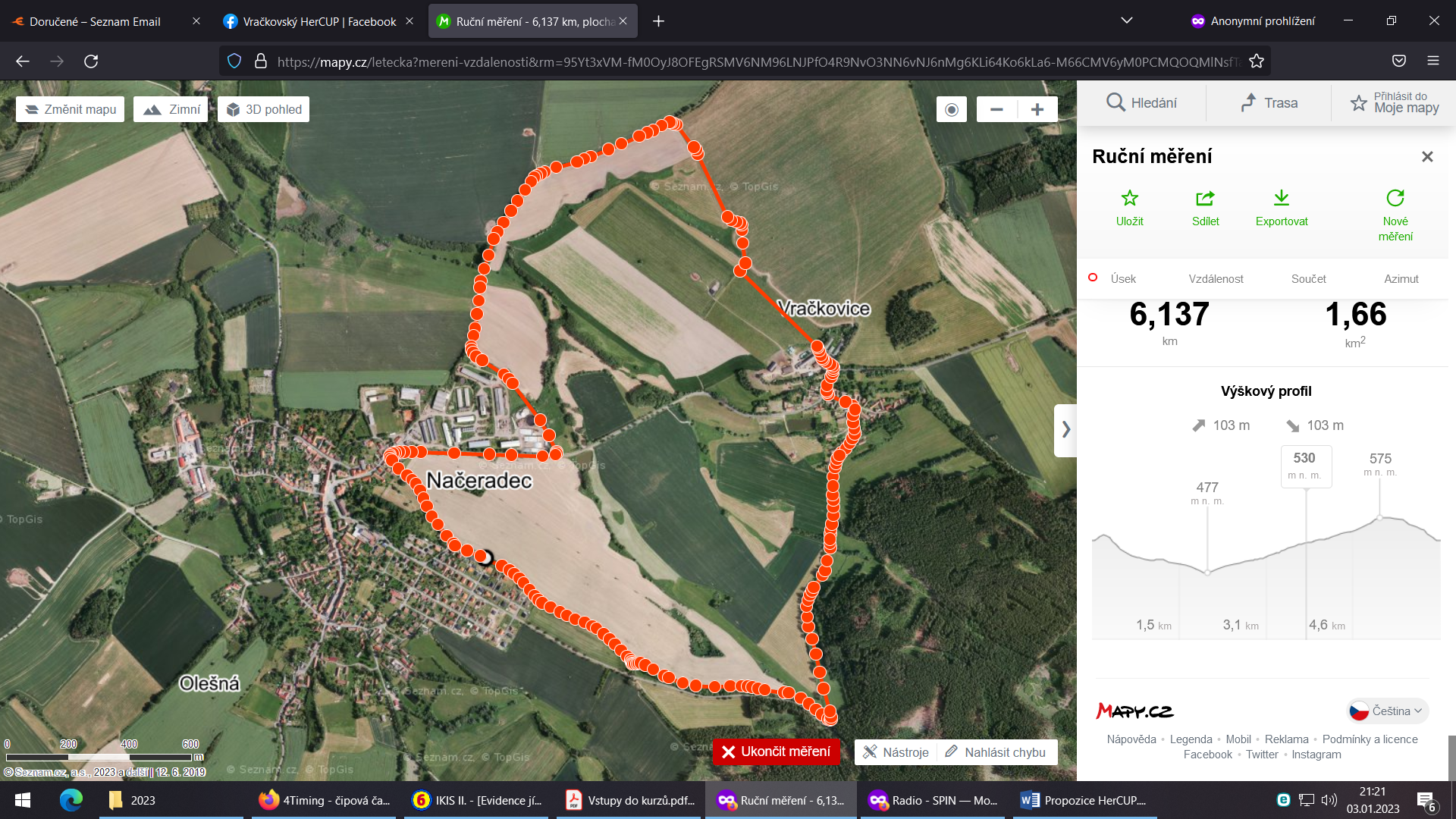 Detail trati:Trať hlavního závodu o délce 6,1 km vede z 80 procent polních cestách a loukách. Zbytek trasy je po asfaltové silnici. Profil trati na následujícím obrázku.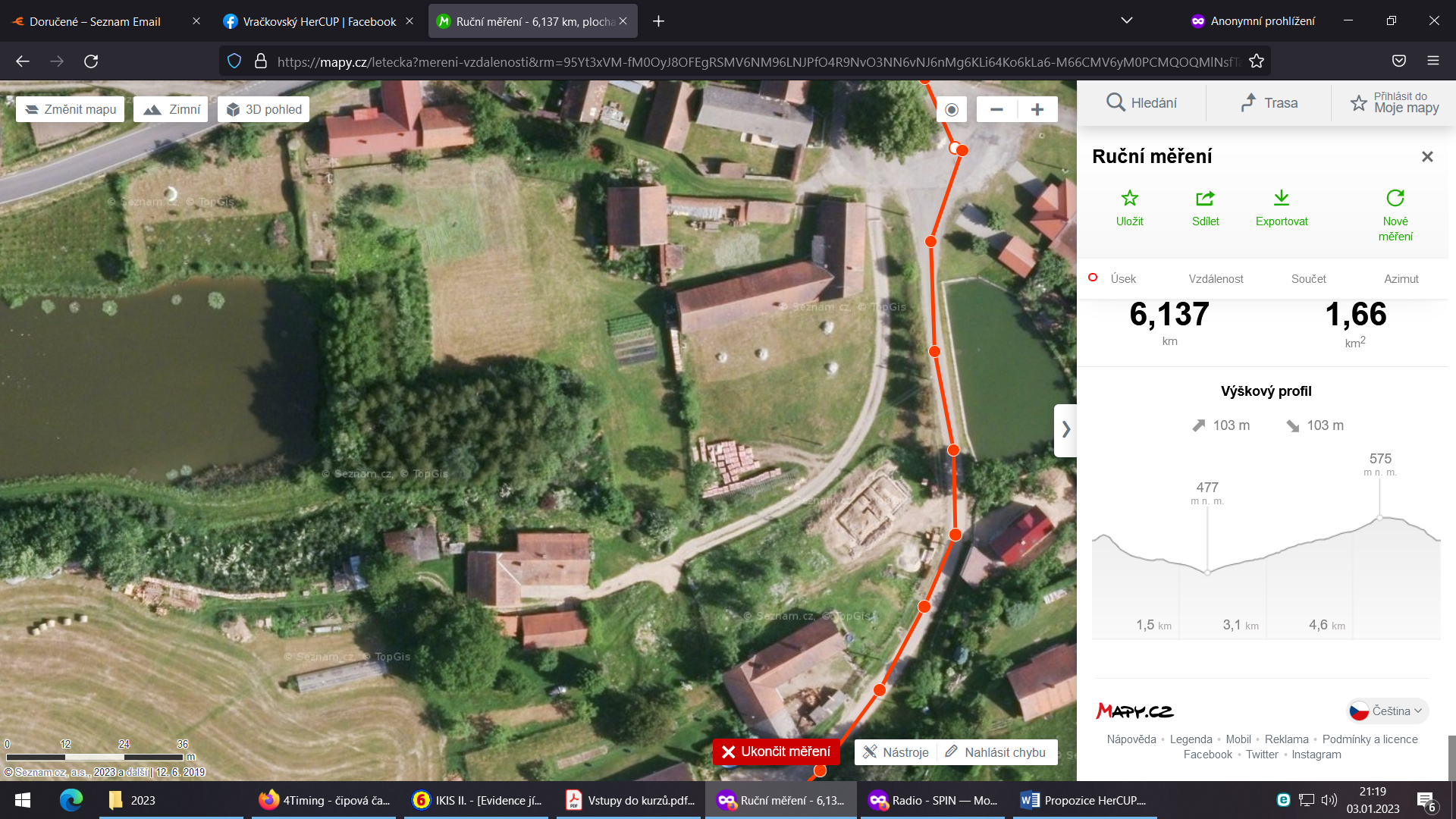 Bezpečnost při závodu:Závod se koná za běžného a nepřerušeného silničního provozu na místních komunikacích a proto důrazně žádáme o dodržování pravidel silničního provozu. Prosíme účastníky závodu o zvýšenou ostražitost v úsecích, kopírujících místní komunikace. Této sportovní akce se závodník účastní z vlastního rozhodnutí a na vlastní nebezpečí. Závodník mladší 18ti let může trasu absolvovat pouze v doprovodu zákonného zástupce, popř. běžce staršího 18ti let.